Grupo de Trabajo sobre el Desarrollo Jurídico del Sistema de Madrid para el Registro Internacional de MarcasDecimotercera reuniónGinebra, 2 a 6 de noviembre de 2014PROYECTO DE ORDEN DEL DÍApreparado por la SecretaríaApertura de la reuniónElección del Presidente y de dos VicepresidentesAprobación del orden del día
		Véase el presente documento.Propuestas de modificación del Reglamento Común del Arreglo de Madrid relativo al Registro Internacional de Marcas y del Protocolo concerniente a ese Arreglo
	Véase el documento MM/LD/WG/13/2.Información relativa al examen de la aplicación del Artículo 9sexies del Protocolo concerniente al Arreglo de Madrid relativo al Registro Internacional de Marcas
	Véase el documento MM/LD/WG/13/3.Propuesta sobre la introducción de la inscripción de una división o una fusión relativa a un registro internacional
	Véase el documento MM/LD/WG/13/4.Examen de la práctica de traducción encomendada por la Asamblea de la Unión de Madrid
	Véase el documento MM/LD/WG/13/5.Encuesta de opinión sobre cuestiones relativas al principio de dependencia en el Sistema de Madrid	Véase el documento MM/LD/WG/13/6.Propuesta de suspensión de la aplicación del Artículo 14.1 y 2)a) del Arreglo de Madrid relativo al Registro Internacional de Marcas
	Véase el documento MM/LD/WG/13/7.Modificación de la Regla 24.5) del Reglamento Común del Arreglo de Madrid relativo al Registro Internacional de Marcas y del Protocolo concerniente a ese Arreglo:  cuestiones relativas a la aplicación
	Véase el documento MM/LD/WG/13/8.Otros asuntosResumen de la PresidenciaClausura de la reunión[Fin del documento]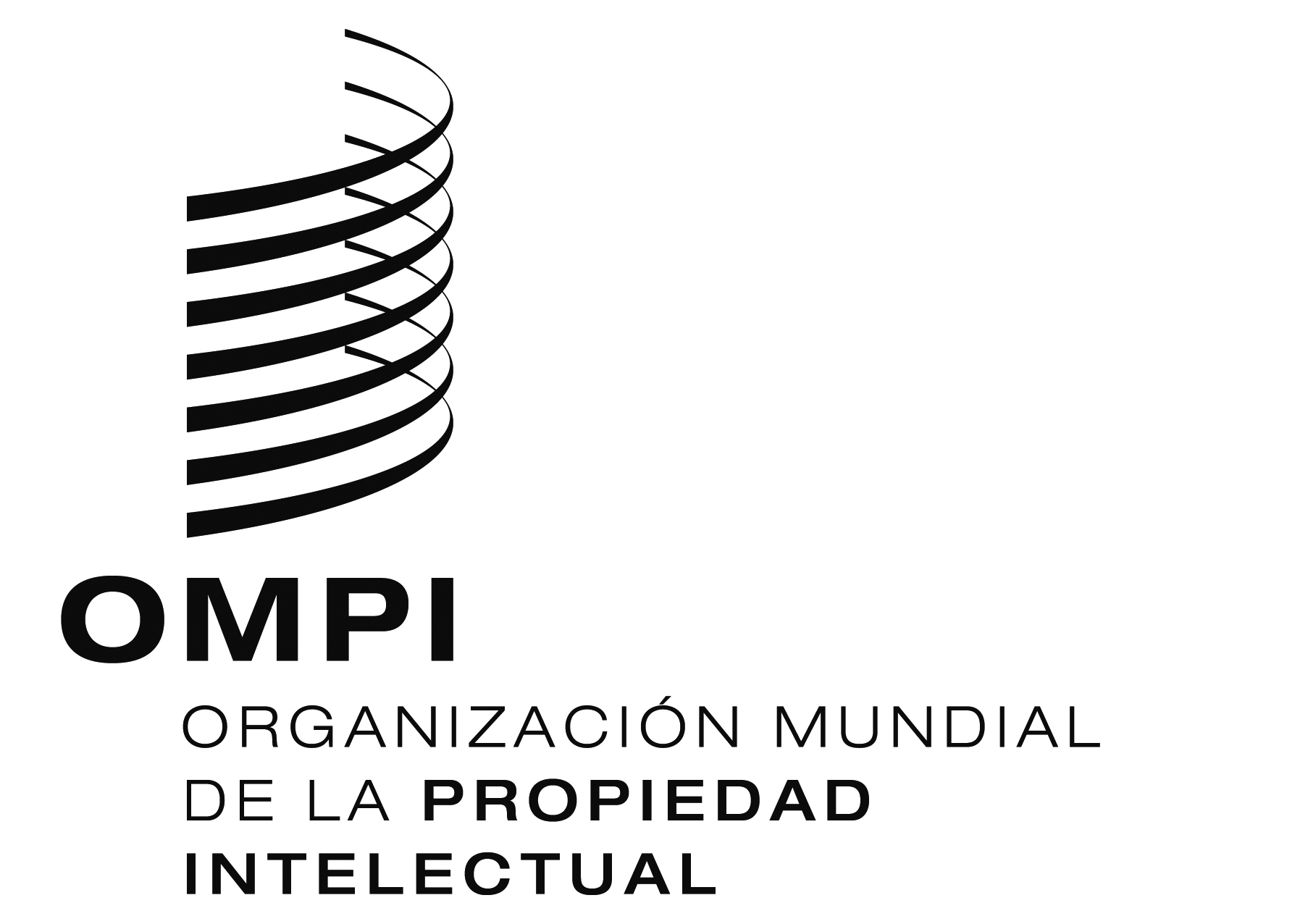 SMM/LD/WG/13/1 Prov.MM/LD/WG/13/1 Prov.MM/LD/WG/13/1 Prov.ORIGINAL:  INGLÉSORIGINAL:  INGLÉSORIGINAL:  INGLÉSfecha:  1 de SEPTIEMBRE de 2015fecha:  1 de SEPTIEMBRE de 2015fecha:  1 de SEPTIEMBRE de 2015